Uttanríkis- og vinnumálaráðið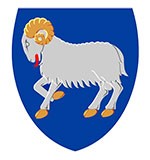 Kunngerð um broyting í kunngerð um yvirvøku og tálming av lúsum á alifiski (Lúsakunngerðin)(klipp fylgja við, tá alifiskur verður fluttur)§ 1Í kunngerð nr. 75 frá 28. juni 2016 um yvirvøku og tálming av lúsum á alifiski (Lúsakunngerðin), sum broytt við kunngerð nr. 118 frá 28. november 2016, kunngerð nr. 106 frá 15. juli 2019,  kunngerð nr. 93 frá 3. juni 2021 og kunngerð nr. 29 frá 2. mars 2023, verða gjørdar hesar broytingar:Í § 7 verður aftaná stk. 2 sum nýtt stk. sett: “Stk. 3. Um landsdjóralæknin, við heimild í § 59, stk. 4, nr. 3, í kunngerð um stovnan og sjúkufyribyrgjandi rakstur av alibrúkum, loyvir flyting av fiski, telja teljingar í útsetuni, ið eru farnar upp um markvirðið, við í uppgerðini av, um farið er um markvirðið tríggjar teljingar á rað, ella fýra teljingar tilsamans í útsetuni. Í slíkum førum verður álagt at slakta fiskin innan fyri 11 vikur, sbr. § 7, stk. 2.”Stk. 3 verður eftir hetta stk. 4Skjal 1 í kunngerð nr. 75 frá 28. juni 2016 um yvirvøku og tálming av lúsum á alifiski verður orðað sum ásett í skjali 1.§ 2Henda kunngerð kemur í gildi dagin eftir, at hon er kunngjørd.Uttanríkis- og vinnumálaráðið, 9. oktober 2023Høgni Hoydal (sign.)landsstýrismaður/ Herálvur Joensen (sign.)Skjal 1“Skjal 1Bólking av alibrúkumSambært § 8 hevur Heilsufrøðiliga starvsstovan heimild at avgera, at smolttalið í einum alibrúki ikki skal verða hækkað ella skal verða lækkað í mun til seinastu útsetu, um eitt alibrúk ofta hevur lúsateljingar, sum fara upp um markvirðið, hevur nógvar lúsaviðgerðir í mun til alibrúk í Føroyum annars ella hevur ófullfíggjaðar viðgerðir.Fyri at meta um, hvar eitt ávíst alibrúk, í mun til nevndu parametur, er í mun til alibrúk í Føroyum annars, verða nýttar hesar vegleiðandi reglur til at bólka einstøku alibrúkini:Bólkingin verður gjørd út frá sokallaðum “klippum”, sum eru grundað á tal av viðgerðum og hvussu ofta – og í hvønn mun – farið er upp um markvirðið í hvørjari setu.Fyri viðgerðir við heilivági telur hvør viðgerð av øllum alibrúkinum sum tvey klipp fyri hvørt slagið av heilivági, t.e. at ein kombiviðgerð við t.d. Alpha Max og Salmosan telur sum fýra klipp. Verður einans partur av alibrúkinum viðgjørdur, telur viðgerðin sum klipp í lutfallinum, sum er viðgjørt. T.e. um tríggir av 12 ringum verða viðgjørdir, telur hetta sum 0,5 klipp.Teljingar, sum fara upp um ásetta markvirðið, og heilivágsviðgerðir verða taldar sum “klipp”. Fyri teljingar, sum fara upp um markvirðið, telur hvør teljing lutfalsliga sum eitt klipp í tann mun, farið er upp um markvirðið, t.e. 1,5 vaksin kvennlús telur sum eitt klipp, tríggjar vaksnar kvennlýs telja sum tvey klipp, 4,5 vaksnar kvennlýs telja sum trý klipp o.s.fr. Skipanin við klippum verður lagað til galdandi lúsamark, t.e. at tá lúsamarkið er 1,0, verður ein teljing upp á tríggjar vaksnar kvennlýs tald sum trý klipp, og tá markvirðið fer niður á 0,5, verður ein teljing upp á tríggjar vaksnar kvennlýs tald sum seks klipp.Við grundarlagi í talinum av klippum verða alistøðirnar býttar sundur í tríggjar bólkar, alt eftir hvussu nógv klipp hava verið í útsetingartíðarskeiðinum.Alibrúk, sum vera áløgd at slakta fiskin sambært § 7, stk. 2, verða sett í bólk trý.Í førum, tá landsdjóralæknin við heimild § 59, stk. 4, nr. 3, í kunngerð um stovnan og sjúkufyribyrgjandi rakstur av alibrúkum, loyvir flyting av fiski, fylgja klippini flutta fiskinum, soleiðis at tað er tað samlaða talið av klippum, sum avger í hvønn bólk, alibrúkið verður flokkað. Tað merkir, at um teljingar ella heilivágsviðgerðir hava givið tvey klipp, meðan fiskurin hevur verið í einari alistøð og tað á seinnu alistøðini koma 6 klipp afturat, verður samlaða talið av klippum 8 íalt. Harvið verða báðar alistøðir bólkaðar í bólk 2, og tískil kann talið á smoltum á hesum alistøðum ikki økjast í komandi setu. Bólkur 1Alistøðir við færri enn 7 klippum.Bólkur 2Alistøðir við 7 klippum ella fleiri, men færri enn 13 klippum.Bólkur 3Alistøðir við 13 klippum ella fleiri.Talva 1. Dømi, tá markvirðið er 1,0 vaksin kvennlús:Talva 2. Dømi, tá markvirðið er 0,5 vaksin kvennlús”Dagfesting: 9. oktober 2023Mál nr.:23/Málsviðgjørt:RNAUmmælistíð:Eftirkannað:Miðaltal av vaksnum kvennlúsum:Tal av klippum:0-0,9901,00-1,9912,00-2,9923,00-3,9934,00-4,994o.s.fr.Miðaltal av vaksnum kvennlúsum:Tal av klippum:0-0,4900,50-0,9911,00-1,4921,50-1,9932,00-2,4942,50-2,995o.s.fr.